Государственное бюджетное общеобразовательное учреждение Республики Карелия кадетская школа-интернат «Карельский кадетский корпус имени Александра Невского»УТВЕРЖДЕНОДиректор _________Ефимов Д. А.31 августа 2023 г.Учебный план основной общеобразовательной программы среднего общего образования государственного бюджетного общеобразовательного учреждения Республики Карелия кадетской школы-интерната «Карельский кадетский корпус имени Александра Невского»2023 — 2024 учебный годПетрозаводский городской округ, Республика Карелия 2023Учебный план основной общеобразовательной программы среднего общего образования государственного бюджетного общеобразовательного учреждения Республики Карелия кадетской школы-интерната «Карельский кадетский корпус имени Александра Невского» (далее — учебный план) для 10-11 классов, реализующих основную образовательную программу среднего общего образования, соответствующую ФГОС СОО (Приказ Министерства просвещения Российской Федерации от 12.08.2022 № 732 «О внесении изменений в федеральный государственный образовательный стандарт среднего общего образования»), фиксирует общий объём нагрузки, максимальный объём аудиторной нагрузки обучающихся, состав и структуру предметных областей, распределяет учебное время, отводимое на их освоение по классам и учебным предметам.Учебный план является частью основной образовательной программы среднего общего образования государственного бюджетного общеобразовательного учреждения  Республики Карелия кадетская школа-интернат «Карельский кадетский корпус имени Александра Невского», разработанной в соответствии с ФГОС среднего общего образования, с учетом Федеральной основной образовательной программой среднего общего образования, и обеспечивает выполнение санитарно-эпидемиологические требований СП 2.4.3648-20 и гигиенических нормативов и требований СанПиН 1.2.3685-21.Учебный год в государственном бюджетном общеобразовательном учреждении Республики кадетской школы-интерната «Карельский кадетский корпус имени Александра Невского» начинается 01.09.2023 г. и заканчивается 25.05.2024 г. Продолжительность учебного года в 10 классе составляет 34 учебные недели. Учебные занятия для обучающихся в 10 классе проводятся по 6-ти дневной учебной неделе.Максимальный объем аудиторной нагрузки обучающихся в неделю составляет  в  10 классе — 37 часов.Учебный план состоит из двух частей — обязательной части и части, формируемой участниками образовательных отношений. Обязательная часть учебного плана определяет состав учебных предметов обязательных предметных областей.Часть учебного плана, формируемая участниками образовательных отношений, обеспечивает реализацию индивидуальных познавательных и этнокультурных потребностей обучающихся, родителей (законных представителей) обучающихся:1. Учебный курс «Технология» — 1 час2. Учебный курс «История Карелии» — 1 час3. Учебный курс «Методы и приемы решения задач по физике» — 1 час4. Учебный курс «Инженерное дело» — 1 часВ государственном бюджетном общеобразовательном учреждении Республики Карелия кадетской  школе-интернате «Карельский кадетский корпус имени Александра Невского» языком обучения является русский язык.При изучении предметов информатика, иностранный язык осуществляется деление обучающихся на подгруппы.Промежуточная аттестация — процедура, проводимая с целью оценки качества освоения обучающимися части содержания (четвертное оценивание) или всего объема учебной дисциплины за учебный год (годовое оценивание).Промежуточная/годовая аттестация обучающихся осуществляется в соответствии с календарным учебным графиком.Все предметы обязательной части учебного плана оцениваются по четвертям. Предметы из части, формируемой участниками образовательных отношений, являются безотметочными и оцениваются «зачет» или «незачет» по итогам четверти. Промежуточная аттестация проходит на последней учебной неделе четверти. Формы и порядок проведения промежуточной аттестации определяются «Положением о формах, периодичности и порядке текущего контроля успеваемости и промежуточной аттестации обучающихся государственного  бюджетного  общеобразовательного  учреждения  Республики Карелия  кадетской школы-интернат «Карельский кадетский корпус имени Александра Невского». Освоение основной образовательной программы среднего общего образования завершается итоговой аттестацией. Нормативный срок освоения основной образовательной программы среднего общего образования составляет 2 года.Учебный планосновной общеобразовательной программы среднего общего образования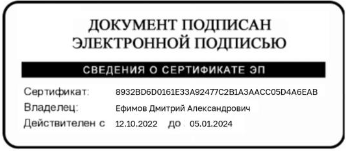 Предметная областьУчебный предметКоличество часов в неделюПредметная областьУчебный предмет10Обязательная частьОбязательная частьОбязательная частьРусский язык и литератураРусский язык2Русский язык и литератураЛитература3Иностранные языкиИностранный язык3Математика и информатикаАлгебра4Математика и информатикаГеометрия3Математика и информатикаВероятность и статистика1Математика и информатикаИнформатика1Общественно-научные предметыИстория2Общественно-научные предметыОбществознание4Общественно-научные предметыГеография1Естественно-научные предметыФизика2Естественно-научные предметыХимия1Естественно-научные предметыБиология1Физическая культура и основы безопасности жизнедеятельностиФизическая культура3Физическая культура и основы безопасности жизнедеятельностиОсновы безопасности жизнедеятельности1-----Индивидуальный проект1ИтогоИтого33Часть, формируемая участниками образовательных отношенийЧасть, формируемая участниками образовательных отношенийЧасть, формируемая участниками образовательных отношенийНаименование учебного курсаНаименование учебного курсаТехнологияТехнология1История КарелииИстория Карелии1Методы и приемы решения задач по физикеМетоды и приемы решения задач по физике1Инженерное делоИнженерное дело1ИтогоИтого4ИТОГО недельная нагрузкаИТОГО недельная нагрузка37Количество учебных недельКоличество учебных недель34Всего часов в годВсего часов в год1258